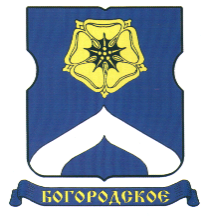 СОВЕТ ДЕПУТАТОВМУНИЦИПАЛЬНОГО ОКРУГА БОГОРОДСКОЕРЕШЕНИЕ16.06.2020  г. № 06/01О внесении изменений в решение Совета депутатов муниципального округа Богородское от 17.03.2020 года № 05/07 «О плане работы Совета депутатов муниципального округа Богородское на 2 квартал 2020 года»В соответствии с Уставом муниципального округа Богородское и Регламентом Совета депутатов муниципального округа Богородское, Совет депутатов муниципального округа Богородское решил:1.Внести изменения в решение Совета депутатов муниципального округа Богородское от 17.03.2020 года № 05/07 «О плане работы Совета депутатов муниципального округа Богородское на 2 квартал 2020 года» изложив приложение  к решению согласно приложению к настоящему решению.2.Направить настоящее решение в префектуру Восточного административного округа города Москвы и управу района Богородское города Москвы.4.Опубликовать настоящее решение в бюллетене «Московский муниципальный вестник» и разместить на официальном сайте муниципального округа Богородское www.bogorodskoe-mo.ru.5.Контроль за исполнением настоящего решения возложить на главу муниципального округа Богородское Воловика К.Е.Глава муниципального округа Богородское     			                  К.Е. ВоловикПриложениек решению Совета депутатов муниципального округа Богородскоеот 16 июня 2020 года № 06/01ПЛАН РАБОТЫСовета депутатов муниципального округа Богородскоена 2 квартал 2020 годаИюнь 1. О внесении изменений в решение Совета депутатов муниципального округа Богородское от 13.05.2014г. №08/11 «О Регламенте Совета депутатов муниципального округа Богородское».2. О  результатах  внешней  проверки годового отчета об исполнении бюджета муниципального округа Богородское за 2019 год.3. О проекте решения Совета депутатов муниципального округа Богородское «Об исполнении бюджета муниципального округа Богородское  за 2019 год». 4. О согласовании ежеквартального сводного районного календарного плана по досуговой, социально-воспитательной, физкультурно-оздоровительной и спортивной работе с населением по месту жительства на 3 квартал 2020 года.5. О плане работы Совета депутатов муниципального округа Богородское на 3 квартал 2020 года.6. О поощрении депутатов Совета депутатов муниципального округа Богородское за 2 квартал 2020 года.Рассмотрение обращений граждан по мере поступления.